Национальный проект. Фотоконтроль-2019, проект «Демография»Дата фотосъемки. 02.09.2019г. 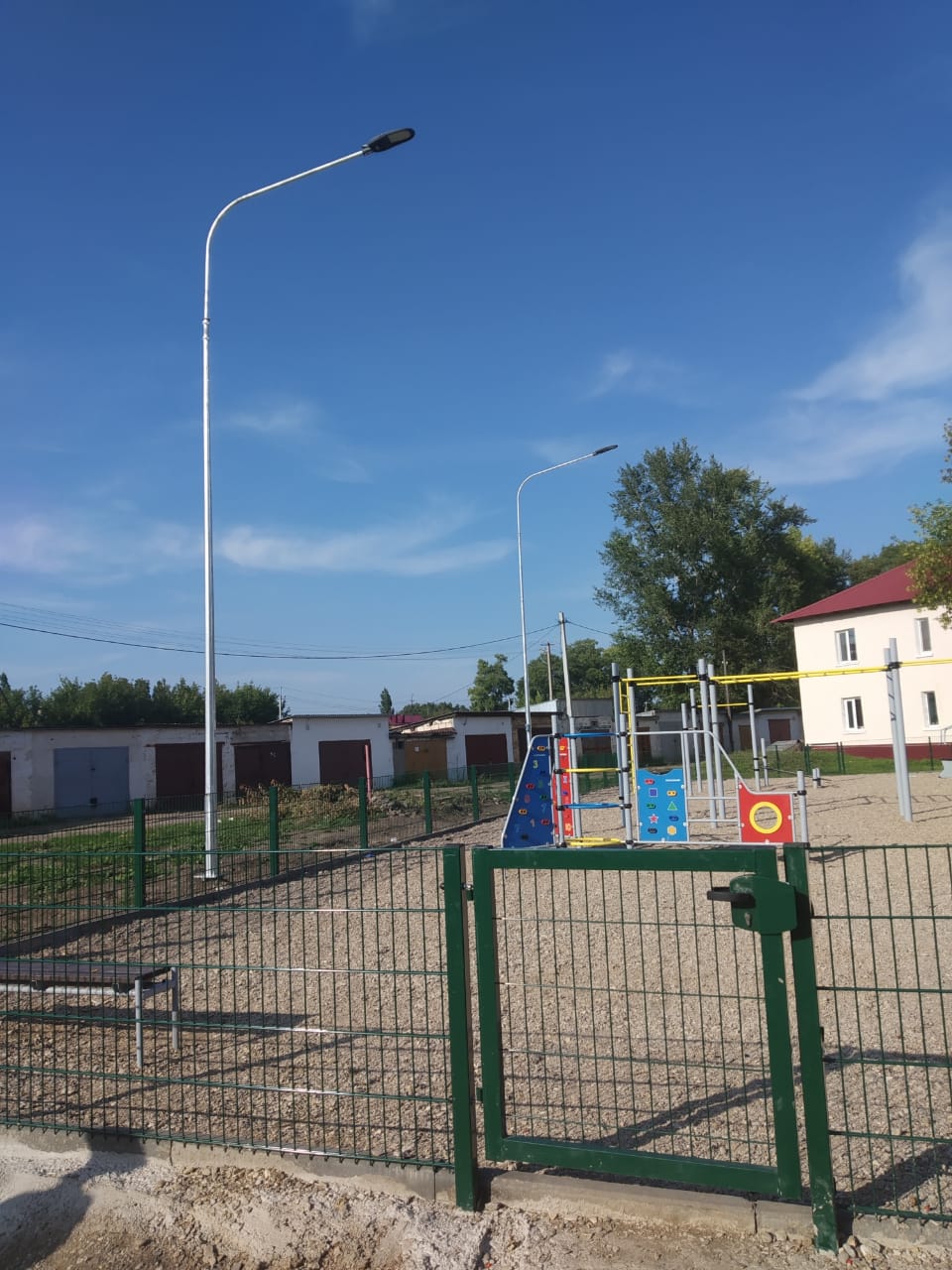 Оборудование спортивной площадки в п.г.т. Уруссу по адресу: Ютазинский район, п.г.т. Уруссу, пер. Славянский 